市信访局2019年度政府信息公开工作年度报告本报告按照《中华人民共和国政府信息公开条例》、《山东省政府信息公开办法》规定以及市政府办公室有关通知要求编制。报告全文由总体情况、主动公开政府信息情况、收到和处理政府信息公开申请情况、政府信息公开行政复议、行政诉讼情况、存在的主要问题及改进情况、其他需要报告的事项等六个部分组成。本报告中数据统计时限自2019年1月1日至12月31日止。本年度报告的电子版可以在淄博市政府网站（http://www.zibo.gov.cn/）上下载。如对本年度报告有任何疑问，请联系：淄博市信访局办公室，联系电话：0533-3182334。一、总体情况2019年以来,我局认真贯彻落实《中华人民共和国政府信息公开条例》和《山东省信息公开办法》等文件精神，及时主动公开了机构设置、领导分工、财政预决算等政府信息，具体情况如下：  二、主动公开政府信息情况三、收到和处理政府信息公开申请情况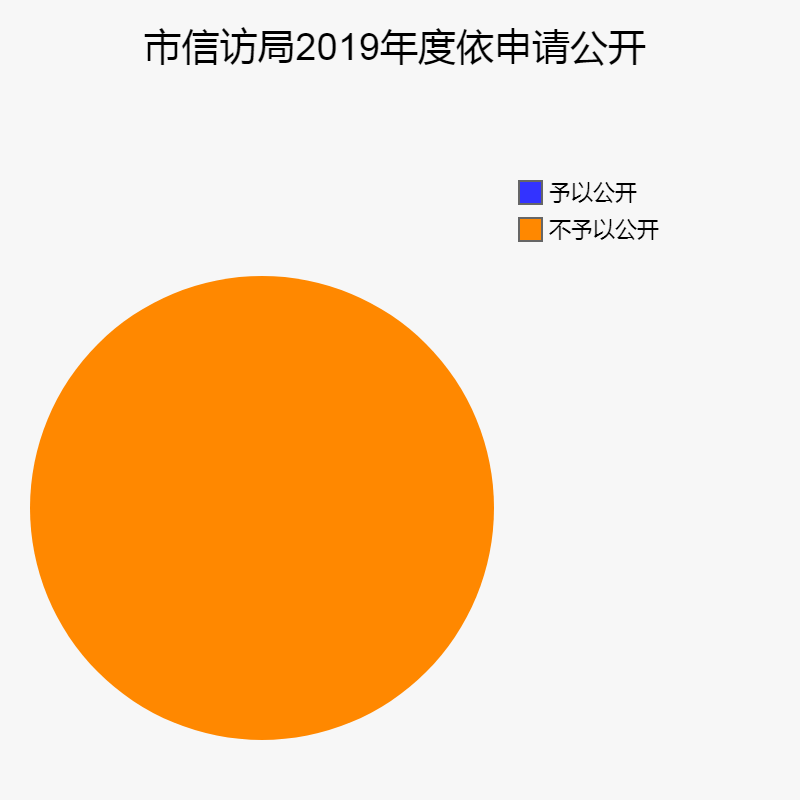 四．政府信息公开行政复议、行政诉讼情况     五、人大代表建议和政协委员提案办理情况 我局2019年度共收到人大代表建议和政协委员提案均为0件。     六、存在的主要问题及改进情况存在问题：公开不够全面，信息量相对不足，网站栏目建设不够第二十条第（一）项第二十条第（一）项第二十条第（一）项第二十条第（一）项信息内容本年新制作数量本年新公开数量对外公开总数量规章无规范性文件无第二十条第（五）项第二十条第（五）项第二十条第（五）项第二十条第（五）项信息内容上一年项目数量本年增/减处理决定数量行政许可无其他对外管理服务事项无第二十条第（六）项第二十条第（六）项第二十条第（六）项第二十条第（六）项信息内容上一年项目数量本年增/减处理决定数量行政处罚无行政强制无第二十条第（八）项第二十条第（八）项第二十条第（八）项第二十条第（八）项信息内容上一年项目数量本年增/减本年增/减行政事业性收费无第二十条第（九）项第二十条第（九）项第二十条第（九）项第二十条第（九）项信息内容采购项目数量采购总金额采购总金额政府集中采购无（本列数据的勾稽关系为：第一项加第二项之和，等于第三项加第四项之和）（本列数据的勾稽关系为：第一项加第二项之和，等于第三项加第四项之和）（本列数据的勾稽关系为：第一项加第二项之和，等于第三项加第四项之和）申请人情况申请人情况申请人情况申请人情况申请人情况申请人情况申请人情况（本列数据的勾稽关系为：第一项加第二项之和，等于第三项加第四项之和）（本列数据的勾稽关系为：第一项加第二项之和，等于第三项加第四项之和）（本列数据的勾稽关系为：第一项加第二项之和，等于第三项加第四项之和）自然人法人或其他组织法人或其他组织法人或其他组织法人或其他组织法人或其他组织总计（本列数据的勾稽关系为：第一项加第二项之和，等于第三项加第四项之和）（本列数据的勾稽关系为：第一项加第二项之和，等于第三项加第四项之和）（本列数据的勾稽关系为：第一项加第二项之和，等于第三项加第四项之和）自然人商业企业科研机构社会公益组织法律服务机构其他总计一、本年新收政府信息公开申请数量一、本年新收政府信息公开申请数量一、本年新收政府信息公开申请数量22二、上年结转政府信息公开申请数量二、上年结转政府信息公开申请数量二、上年结转政府信息公开申请数量三、本年度办理结果（一）予以公开（一）予以公开三、本年度办理结果（二）部分公开（区分处理的，只计这一情形，不计其他情形）（二）部分公开（区分处理的，只计这一情形，不计其他情形）三、本年度办理结果（三）不予公开1．属于国家秘密三、本年度办理结果（三）不予公开2．其他法律行政法规禁止公开2三、本年度办理结果（三）不予公开3．危及“三安全一稳定”三、本年度办理结果（三）不予公开4．保护第三方合法权益三、本年度办理结果（三）不予公开5．属于三类内部事务信息三、本年度办理结果（三）不予公开6．属于四类过程性信息三、本年度办理结果（三）不予公开7．属于行政执法案卷三、本年度办理结果（三）不予公开8．属于行政查询事项三、本年度办理结果（四）无法提供1．本机关不掌握相关政府信息三、本年度办理结果（四）无法提供2．没有现成信息需要另行制作三、本年度办理结果（四）无法提供3．补正后申请内容仍不明确三、本年度办理结果（五）不予处理1．信访举报投诉类申请三、本年度办理结果（五）不予处理2．重复申请三、本年度办理结果（五）不予处理3．要求提供公开出版物三、本年度办理结果（五）不予处理4．无正当理由大量反复申请三、本年度办理结果（五）不予处理5．要求行政机关确认或重新出具已获取信息（六）其他处理（六）其他处理（七）总计（七）总计22四、结转下年度继续办理四、结转下年度继续办理四、结转下年度继续办理行政复议行政复议行政复议行政复议行政复议行政诉讼行政诉讼行政诉讼行政诉讼行政诉讼行政诉讼行政诉讼行政诉讼行政诉讼行政诉讼结果维持结果纠正其他结果尚未审结总计未经复议直接起诉未经复议直接起诉未经复议直接起诉未经复议直接起诉未经复议直接起诉复议后起诉复议后起诉复议后起诉复议后起诉复议后起诉结果维持结果纠正其他结果尚未审结总计结果维持结果纠正其他结果尚未审结总计结果维持结果纠正其他结果尚未审结总计无